Занятие №27Полушария большого мозга. Базальные ядра и белое вещество конечного мозга. Пути оттока цереброспинальной жидкости. Кора головного мозга, борозды и извилины, локализация функций в коре. Проводящие пути головного и спинного мозга.Убедительная просьба – ответы выделяйте жирным шрифтом или другим цветом!Ответы в письменном варианте (задания 1, 2, 4, 5, 6Задание №1. Дополните утверждения, используйте латинскую терминологию:1. Corpus striatum состоит из….2. В желудочках конечного мозга liquor cerebri продуцируется….3. Боковые желудочки сообщаются с полостью промежуточного мозга через….4. Nucleus caudatus участвует в формировании всех отделов ventriculus lateralis за исключением …..5. Периферический отдел rhinencephalon включает в себя ….______________________________________________________________________Задание №2. Перечислите функции базальных ядер.______________________________________________________________________Задание 3.Ответьте на следующие вопросы (правильных ответов может быть несколько – выделите жирным шрифтом или цветом):1. Восходящие проводящие пути спинного мозга содержат волокна1. объединяющие симметричные области мозга2. начинающиеся от рецепторов кожи3. начинающиеся от коры больших полушарий4. объединяющие чувствительные и двигательные области мозга5. начинающиеся от рецепторов мышц2. Комиссуральные пути - это1. волокна, образующие задние канатики спинного мозга2. волокна, образующие передние канатики спинного мозга3. волокна, соединяющие соседние доли полушарий4. волокна, образующие мозолистое тело5. волокна, соединяющие симметричные области мозга6. волокна, образующие колонны свода3. Ассоциативные пути - это1. волокна, образующие задние канатики спинного мозга2. волокна, образующие передние канатики спинного мозга3. волокна, соединяющие соседние доли полушарий4. волокна, образующие мозолистое тело5. волокна, соединяющие симметричные области мозга4. Пирамидные пути - это1. восходящие пути к коре больших полушарий2. проводящие пути, образованные аксонами пирамидных клеток коры больших полушарий3. волокна, образующие передний и латеральный корково-спинномозговые пути4. волокна, образующие перекрест на границе спинного и продолговатого мозга5. восходящие волокна к клеткам коры мозжечка6. волокна, образующие перекрест на границе моста и среднего мозга5. К экстрапирамидным путям относятся1. передний кортикоспинальный2. передний спиноталамический3. оливоспинальный4. красноядерно-спинномозговой5. преддверноспинальный6. спинномозжечковый6. К пирамидным путям относятся1. передний кортикоспинальный2. латеральный корково-спинномозговой3. оливоспинальный4. красноядерно-спинномозговой5. преддверноспинальный6. корково-ядерный
7. Центры моторной речи расположены1. в нижней лобной доле2. в верхней лобной доле3. в предцентральной извилине4. в верхней височной извилине5. в постцентральной извилине8. Центры сенсорной речи расположены1. в верхней лобной извилине2. в нижней лобной извилине3. в верхней височной извилине4. в предцентральной извилине5. в постцентральной извилине9. Зрительная область коры расположена1. в передних отделах лобной доли2. в предцентральной извилине3. в постцентральной извилине4. в шпорной борозде5. в верхней височной извилине10. Слуховая область коры расположена1. в верхней лобной извилине2. в верхней височной извилине3. в верхней теменной извилине4. в предцентральной извилине5. в постцентральной извилине11. Соматосенсорная область коры расположена1. в верхней лобной извилине2. в верхней височной извилине3. в верхней теменной извилине4. в предцентральной извилине5. в постцентральной извилине6. в шпорной борозде12. Моторная область коры расположена1. в предцентральной извилине2. в постцентральной извилине3. в верхней височной извилине4. в верхней лобной извилине5. в верхней теменной извилине6. в парацентральной дольке13. К базальным ганглиям относятся следующие образования мозга1. крупноклеточное ядро2. миндалевидное тело3. чечевицеобразное ядро4. ограда5. хвостатое ядро6. зубчатое ядро
Задание 4.Нарисовать пути: тонкий и клиновидный пучки, пути мозжечкового направления На схеме, нарисованной вами, обозначить основные элементы этих трактов (латынь?).___________________________________________________________________________Задание 5. Обозначьте локализацию функций в коре головного мозга с объяснением примера Рисунок не копируйте – могут «съехать» номера!(например, №1 – корковый центр целенаправленных комбинированных движений, располагается в надкраевой извилине (ЛАТЫНЬ!) (ядро праксиса – профессионал ровно отрежет ткань, прошьет строчку и т.д.).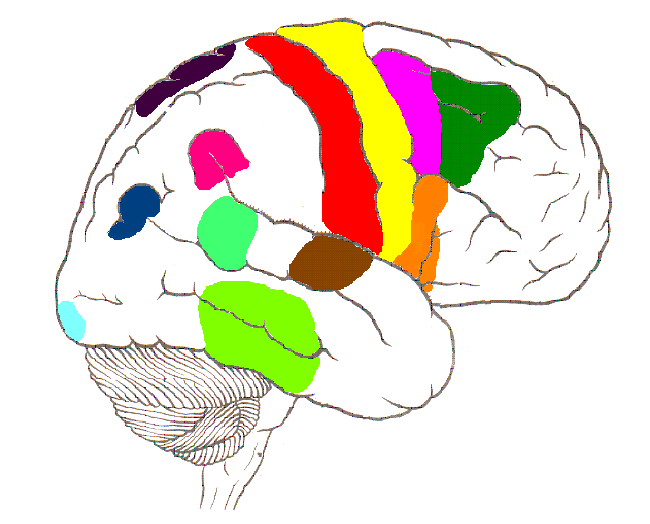 1 - 2 - Т.д.____________________________________________________________________Задание 6. Какие центры невозможно показать на дорсолатеральной поверхности мозга? Почему? Что в них локализуется? На каких поверхностях мозга они располагаются?_________________________________________________________________________Задание 7. Придумать самостоятельно ситуационные 2-3 задачи с ответами на образование, циркуляция и отток цереброспинальной жидкости.Пути коркового направленияПути мозжечкового направления1 - афферентный псевдоуниполярный нейрон1 - афферентный псевдоуниполярный нейрон2 -тонкий пучок (Голля)2 - задний ганглио-спинно-мозжечковый путь (Флексига)3 - клиновидный пучок (Бурдаха)3 - передний ганглио-спинно-мозжечковыйпуть (Говерса)4 - нейрон тонкого ядра4 - ассоциативный нейрон спинного мозга5 - нейрон клиновидного ядра5 - нейрон коры мозжечка6 - ядро таламуса6 - верхние мозжечковые ножки7 - нейрон коры центральной борозды7 - нижние мозжечковые ножки1249101173